St. Martin Parish School System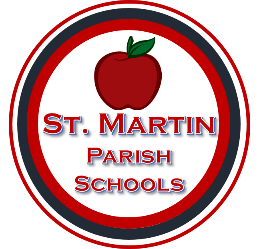 Title I Schoolwide PlanSchool NameGrade Level: 5-8Address:  1010-A St. Louis Dr. Parks, LA 70582Dr. Wanda J. Phillips 337-909-3800                                   Principal’s Email Address: wanda_phillips@saintmartinschools.org2020 - 2021Table of ContentsDistrict Assurance	4St. Martin Parish School System District Vision and Mission Statements	8School Vision and Mission Statement	8The types of data in the table should make up the Data Portfolio / Principal Profile housed at school.	9·	Attendance Rate	9·	Demographic Data	9·	Teacher Survey and/or Focus Group	9·	Classroom Observations	9·	Walkthroughs	9·	Attendance Rate	9·	Demographic Data	9·	Student Survey and/or Focus Group	9·	Classroom Observations	9·	Walkthroughs	9·	Discipline Rates	9·	School Report Card	9·	Demographic Data	9·	Subgroup Component Data	9·	Demographic Data	9Comprehensive Needs Assessment …………………………………………………………………………………………………………………………………………………..10Action Plan	14Instruction by Certified Teachers – Certified Teacher Recruitment	21Transition to Next Level School Programs	22District AssuranceThe plan was developed with the involvement of parents and other community stakeholders.The plan was initially developed during a one-year period, unless the LEA, in consultation with the school, determined that less time was needed to develop and implement a schoolwide plan.The plan will remain in effect for the duration of the school’s participation in Title I, except that the school will regularly monitor and revise the plan as necessaryThe plan is available to the LEA, parents, and the public, is in an understandable and uniform format.Where appropriate, the plan was developed in coordination with other federal, state, and local services, resources, and programs, and where applicable, consistent with Comprehensive Intervention Required (CIR) or Urgent Intervention Required (UIR) activities.(Component 1): Comprehensive Needs Assessment (Component 2): Evidence-Based Strategies(Component 3): High Quality and On-going Professional Development(Component 4): Strategies to Increase Parent and Family Engagement(Component 5): Early Childhood Transition(Component 6): Teachers Participate in Decision(Component 7): Timely Assistance and Interventions (Component 8): Coordination and Integration of Federal, State, and Local Services and Programs (Component 9): Teacher Recruitment and RetentionI further certify that the information in this assurance is true and correct to the best of my knowledge.Faculty and Staff ReviewFaculty and Staff Review               Faculty and Staff Review               St. Martin Parish School System Vision and Mission StatementsVision: To improve education through sound educational practices that enhance teaching and learning and to provide educational opportunities for all stakeholders in an effort to make the St. Martin Parish School District second to none in the region, state, and nation.Mission: The St. Martin Parish School District will provide quality educational experiences while utilizing a TEAM approach with all stakeholders focused on SUCCESS. School Vision and Mission StatementsVision:  --Mission:  We, the Parks Family, ensure that all students will learn.Data Portfolio - Title I Schoolwide Programs: Component 1Comprehensive Needs Assessment DataThe types of data in the table should make up the Data Portfolio / Principal Profile housed at school.ESSA School wide Plan Requirement 1: Conduct a Comprehensive Needs Assessment (CNA)Comprehensive Needs Assessments for SY 2020-2021 Title I School wide PlanningStrengths and Weaknesses are derived from cognitive student data: the “what.” Strengths and Weaknesses determine areas of focus – lead to goals objectives.Contributing Factors are derived from specific cognitive student data, and all attitudinal, behavioral, and archival data: the “why.” Contributing Factors determine selected strategies – lead to specific implementation activities (the Action Plan).A school wide program shall include a comprehensive needs assessment of the entire school that is based on information which includes the achievement of children in relation to the State academic content standards and the State student academic achievement standards described in Public Law 107-110 - Section 1111(b)(1). The comprehensive needs assessment should present data from sources that include administrators, teachers, students, and parents.Data Analysis Summary of Strengths and Areas of Concern – Complete one form per grade level *Grade Level:  5 ____________________   Use the Data Analysis Sheet to complete this form.STRENGTHS: 				                              AREAS FOR IMPROVEMENT:Data Analysis Summary of Strengths and Areas of Concern – Complete one form per grade level *Grade Level:  6 ____________________   Use the Data Analysis Sheet to complete this form.STRENGTHS: 						                AREAS FOR IMPROVEMENT:Data Analysis Summary of Strengths and Areas of Concern – Complete one form per grade level *Grade Level: 7 ____________________   Use the Data Analysis Sheet to complete this form.STRENGTHS: 						                AREAS FOR IMPROVEMENT:Data Analysis Summary of Strengths and Areas of Concern – Complete one form per grade level *Grade Level: 8  ____________________   Use the Data Analysis Sheet to complete this form.STRENGTHS: 						                AREAS FOR IMPROVEMENT:Data Analysis Summary of Strengths and Areas of Concern – Complete one form per grade level Data Analysis Summary for Subgroups – 	                Use data analysis of ELA and Math LEAP2025 reporting categories to complete this form.Data Analysis Summary for Subgroups – 	                Use data analysis of ELA and Math LEAP2025 reporting categories to complete this form.Data Analysis Summary for Subgroups: 	                Use data analysis of ELA and Math LEAP2025 reporting categories to complete this form.Data Analysis Summary for Subgroups: 	                Use data analysis of ELA and Math LEAP2025 reporting categories to complete this form.Data Analysis Summary of Strengths and Areas of Concerns: DisciplineAction PlanTitle I Schoolwide Program Components:  1, 2, 3, 4, 6, 7, 8                     ESSA Schoolwide Plan Requirements 2 and 3 Instruction by Certified Teachers – Certified Teacher Recruitment(Title I Schoolwide Component 3)Transition to Next Level School Programs(Title I Schoolwide Component 7)Choose Appropriate Level   	 Primary to Elementary School				 Elementary School to Middle School				 Middle School to High SchoolESSA - Schoolwide Plan RequirementsESSA requires three actions that are essential for effective implementation of a schoolwide program:Schoolwide Program Requirements1. Conduct a comprehensive needs assessment2. Prepare a comprehensive schoolwide plan3. Annually evaluate the schoolwide plan Steps to Developing aComprehensive Schoolwide Program Plan1. Collaboration: Develop with the involvement of parents, community and school personnel2. Monitoring and Revising: SW plan will remain in effect for duration of school’s Title I participation3. Accessibility: Make SW Plan available to LEA, parents and public in an understandable format and (as practicable) in a language parents                understand         4. Coordination: Develop in coordination and integration with other Federal, State, and    local services including ESSA programs, violence prevention programs, nutrition    programs, housing programs, Head Start, adult education programs, career and    technical education programs. The plan must also incorporate any Comprehensive or   Targeted Support & Improvement activities required.5. Comprehensive Needs Assessment: CNA must be based on academic achievement    information about all students in the school, particularly the needs of those children    failing/at-risk of failing to meet challenging state academic standards. The intent of this    assessment is to help the school understand the subjects and skills for which teaching    and learning need to be improved.PrincipalDateExecutive DirectorDateDateNamePositionSignature11-18-20Dr. Wanda J. PhillipsPrincipal11-18-20Vonda LopezAsst. Principal11-18-20Alicia BreauxLibrarian11-18-20Jennifer KatelySPED Teacher11-18-20Mayor Kevin KatelyCommunity Member11-18-20Marquita DemouchetParent11-18-20Kaisha WiltzTeacher11-18-20Hannah PatinTeacher11-18-20Dylan HernandezTeacher11-18-20Susan TuillerTeacher11-18-20Cheryl LandryTeacher11-18-20Victoria SinegalTeacher11-18-20Annette CuneoTeacher11-18-20Rebecca ClarkTeacher11-18-20Brent NottoTeacher11-18-20Bhynty CharifTeacher11-18-20Tessie Jean BatisteTeacher11-18-20Gail FontenetteTeacherDateNamePositionSignature11-18-20Emile WiltzTeacher11-18-20Jennifer KatelyTeacher11-18-20Chantal BroussardTeacher11-18-20Jordon KeltTeacher11-18-20Jill HebertLPN/Para11-18-20Kim FrederickPara11-18-20Venus JonesPara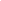 Parks Middle School ensures that all key stakeholders are involved and interchangeably supportive of educational success and parental needs of all students.StakeholderData TypesData TypesData TypesData TypesStakeholderCognitiveAttitudinalBehavioralArchivalAdministratorsAdministrator EvaluationAttendance RateDemographic DataTeachersLEAP 2025iReadyLEAP 360End-of-Course (EOC) ACT DIBELSDRADistrict BenchmarkTeacher Focus GroupTeacher SurveyClimate and Culture SurveyClassroom ObservationsWalkthroughsAttendance RateDemographic DataStudentsLEAP 2025iReadyLEAP 360End-of-Course (EOC) ACT DIBELSDRADistrict Benchmark AssessmentsSTARSRIEtc.Student SurveyStudent Focus GroupClassroom ObservationsWalkthroughs Discipline RatesAttendance RatesSchool Report CardDemographic DataSubgroup Component DataParentsParent SurveyParent Focus GroupAttendance Rates (school participation)Demographic DataWhich two domains in ELA had the most gains?Percent of GainPercent of GainWhich two domains in ELA had the least amount of gains or showed a decline? Percent of LossWritten Expression3636Writing Knowledge42Writing Performance3636Informational Text40Literacy Text42Writing Performance33Which two domains in Math had the most gains?Percent of GainPercent of GainWhich two domains in Math had the least amount of gains or showed a decline? Percent of LossInterpreting Fractions3939Solve Fraction Problems33Operations ( Decimals)4242Modeling and Application30Additional and Supporting Content5454Expressing Mathematical Reasoning37CONTRIBUTING FACTORS TO THE STRENGTHSCONTRIBUTING FACTORS TO THE STRENGTHSCONTRIBUTING FACTORS TO AREAS FOR IMPROVEMENTCONTRIBUTING FACTORS TO AREAS FOR IMPROVEMENTCONTRIBUTING FACTORS TO AREAS FOR IMPROVEMENTELA and Math:  Standard based  Lesson cycle development and implementation and including of  DOK Questioning instructional practicesELA and Math:  Standard based  Lesson cycle development and implementation and including of  DOK Questioning instructional practicesELA:  Lack of focus on writing performance during the lesson cycle.ELA:  Lack of focus on writing performance during the lesson cycle.ELA:  Lack of focus on writing performance during the lesson cycle.Consistent use of Eureka Math, ELA Guidebooks,  and LDOE Scope and SequenceConsistent use of Eureka Math, ELA Guidebooks,  and LDOE Scope and SequenceMath lack of rigorous standard based instructionMath lack of rigorous standard based instructionMath lack of rigorous standard based instructionELA: Implementing more rigorous text during instruction.ELA: Implementing more rigorous text during instruction.ELA: Implementing more rigorous text during instruction.Which two domains in ELA had the most gains?Percent of GainPercent of GainWhich two domains in ELA had the least amount of gains or showed a decline? Percent of LossWritten Knowledge & Use of Language Conventions8181Vocabulary41Writing Performance7676Reading Performance32Written Expression7676Literacy Text41Which two domains in Math had the most gains?Percent of GainPercent of GainWhich two domains in Math had the least amount of gains or showed a decline? Percent of LossExpressing Mathematical Reasoning5757Rational Numbers 12Ratios & Rates5757Expressions, Inequalities & Equations55Expressions, Inequalities & Equations5555Major Content57CONTRIBUTING FACTORS TO THE STRENGTHSCONTRIBUTING FACTORS TO THE STRENGTHSCONTRIBUTING FACTORS TO AREAS FOR IMPROVEMENTCONTRIBUTING FACTORS TO AREAS FOR IMPROVEMENTCONTRIBUTING FACTORS TO AREAS FOR IMPROVEMENTELA and Math:  Standard based  Lesson cycle development and implementation and including of  DOK Questioning instructional practicesELA and Math:  Standard based  Lesson cycle development and implementation and including of  DOK Questioning instructional practicesELA:  Lack of focus on informal text during the lesson cycle.ELA:  Lack of focus on informal text during the lesson cycle.ELA:  Lack of focus on informal text during the lesson cycle.Consistent use of Eureka Math , ELA Guidebooks,  and LDOE Scope and SequenceConsistent use of Eureka Math , ELA Guidebooks,  and LDOE Scope and SequenceMath lack of rigorous standard based instructionMath lack of rigorous standard based instructionMath lack of rigorous standard based instructionELA: Implementing more rigorous text during instruction.ELA: Implementing more rigorous text during instruction.ELA: Implementing more rigorous text during instruction.Which two domains in ELA had the most gains?Percent of GainPercent of GainWhich two domains in ELA had the least amount of gains or showed a decline? Percent of LosswInformational Text8686Vocabulary28Reading Performance8484Written Knowledge & Use of Language Conventions25Writing Performance; Written Expression81;8181;81Which two domains in Math had the most gains?Percent of GainPercent of GainWhich two domains in Math had the least amount of gains or showed a decline? Percent of LossExpressions , Inequalities & Equations5151Modeling and Application47Expressing Mathematical 3737Operational & Radical Numbers37Modeling and Application5858Additional and Supporting Content38CONTRIBUTING FACTORS TO THE STRENGTHSCONTRIBUTING FACTORS TO THE STRENGTHSCONTRIBUTING FACTORS TO AREAS FOR IMPROVEMENTCONTRIBUTING FACTORS TO AREAS FOR IMPROVEMENTCONTRIBUTING FACTORS TO AREAS FOR IMPROVEMENTELA and Math:  Standard based  Lesson cycle development and implementation and including of  DOK Questioning instructional practicesELA and Math:  Standard based  Lesson cycle development and implementation and including of  DOK Questioning instructional practicesELA:  Lack of focus on written expression during the lesson cycle.ELA:  Lack of focus on written expression during the lesson cycle.ELA:  Lack of focus on written expression during the lesson cycle.Consistent use of Eureka Math,  ELA Guidebooks, and LDOE Scope and SequenceConsistent use of Eureka Math,  ELA Guidebooks, and LDOE Scope and SequenceMath lack of rigorous standard based instructionMath lack of rigorous standard based instructionMath lack of rigorous standard based instructionELA: Implementing more rigorous text during instruction.ELA: Implementing more rigorous text during instruction.ELA: Implementing more rigorous text during instruction.Which two domains in ELA had the most gains?Percent of GainPercent of GainWhich two domains in ELA had the least amount of gains or showed a decline? Percent of LossLiteracy Text6666Written Expression55Vocabulary6666Writing Performance54Informational text6262Written Knowledge & Use of Language Conventions46Which two domains in Math had the most gains?Percent of GainPercent of GainWhich two domains in Math had the least amount of gains or showed a decline? Percent of LossAdditional and Supporting Content4848Modeling & Application37Expressing Mathematical4848Congruence & Similarities527070Major Content30CONTRIBUTING FACTORS TO THE STRENGTHSCONTRIBUTING FACTORS TO THE STRENGTHSCONTRIBUTING FACTORS TO AREAS FOR IMPROVEMENTCONTRIBUTING FACTORS TO AREAS FOR IMPROVEMENTCONTRIBUTING FACTORS TO AREAS FOR IMPROVEMENTELA and Math:  Standard based  Lesson cycle development and implementation and including of  DOK Questioning instructional practicesELA and Math:  Standard based  Lesson cycle development and implementation and including of  DOK Questioning instructional practicesELA:  Lack of focus on written expression during the lesson cycle.ELA:  Lack of focus on written expression during the lesson cycle.ELA:  Lack of focus on written expression during the lesson cycle.Math:  Algebra I students Math:  Algebra I students Math lack of rigorous standard based instructionMath lack of rigorous standard based instructionMath lack of rigorous standard based instructionConsistent use of Eureka Math,  ELA Guidebooks, and LDOE Scope and SequenceConsistent use of Eureka Math,  ELA Guidebooks, and LDOE Scope and SequenceELA: Implementing more rigorous text and focus on written expression during instruction.ELA: Implementing more rigorous text and focus on written expression during instruction.ELA: Implementing more rigorous text and focus on written expression during instruction.Subgroup: Blacks  ELA: Which areas are a strength?GainGainWhich areas are a weakness? Loss55% Blacks Scored Mastery  in Grade 555%55%47% Blacks Scored Mastery  in Grade 847%35%  Blacks Scored Mastery  in Grade 635%31% Blacks Scored Mastery  in Grade 531%MATH: Which areas are a strength?GainGainWhich areas are a weakness?  Loss42% % Blacks Scored Mastery in Grade in Grade 742%42%0% Blacks Scored Mastery in Grade 523% 0% Blacks Scored Mastery  in Grade 623%27% Blacks Scored Mastery  in Grade 827%CONTRIBUTING FACTORS TO THE STRENGTHSCONTRIBUTING FACTORS TO THE STRENGTHSCONTRIBUTING FACTORS TO AREAS FOR IMPROVEMENTCONTRIBUTING FACTORS TO AREAS FOR IMPROVEMENTCONTRIBUTING FACTORS TO AREAS FOR IMPROVEMENTELA and Math:  Standard based  Lesson cycle development and implementation and including of  DOK Questioning instructional practicesELA and Math:  Standard based  Lesson cycle development and implementation and including of  DOK Questioning instructional practicesELA:  Lack of focus on written expression during the lesson cycle.ELA:  Lack of focus on written expression during the lesson cycle.ELA:  Lack of focus on written expression during the lesson cycle.Consistent use of Eureka Math,  ELA Guidebooks, and LDOE Scope and SequenceConsistent use of Eureka Math,  ELA Guidebooks, and LDOE Scope and SequenceMath lack of rigorous standard based instructionMath lack of rigorous standard based instructionMath lack of rigorous standard based instructionSubgroup: SWDELA: Which areas are a strength?GainGainWhich areas are a weakness? Loss33% SWD Scored Mastery  in Grade 533%33%No students  SWD Scored Mastery  in Grade 630% SWD Scored Mastery  in Grade 830%30% 28 %SWD Scored Mastery  in Grade 728%28%MATH: Which areas are a strength?GainGainWhich areas are a weakness?  Loss50% SWD Scored Mastery  in Grade 850%50%No students  SWD Scored Mastery  in Grade 6 and720% SWD Scored Mastery  in Grade 520%CONTRIBUTING FACTORS TO THE STRENGTHSCONTRIBUTING FACTORS TO THE STRENGTHSCONTRIBUTING FACTORS TO AREAS FOR IMPROVEMENTCONTRIBUTING FACTORS TO AREAS FOR IMPROVEMENTCONTRIBUTING FACTORS TO AREAS FOR IMPROVEMENTELA and Math:  Standard based  Lesson cycle development and implementation and including of  DOK Questioning instructional practicesELA and Math:  Standard based  Lesson cycle development and implementation and including of  DOK Questioning instructional practicesELA:  Lack of focus on written expression 57% during the lesson cycle.ELA:  Lack of focus on written expression 57% during the lesson cycle.ELA:  Lack of focus on written expression 57% during the lesson cycle.Consistent use of Eureka Math,  ELA Guidebooks, and LDOE Scope and SequenceConsistent use of Eureka Math,  ELA Guidebooks, and LDOE Scope and SequenceMath lack of rigorous standard based instructionMath lack of rigorous standard based instructionMath lack of rigorous standard based instructionSubgroup: EDELA: Which areas are a strength?GainGainWhich areas are a weakness? Loss  ED Students scored Mastery in 6th27%27% ED Students scored AP/US in 5th grade39%ED Students scored Mastery in 8th28%%28%% ED Students scored AP/US in 6th grade17%ED Students scored Mastery in 7th25%25%ED Students scored AP/US in 7th grade17%MATH: Which areas are a strength?GainGainWhich areas are a weakness?  LossED Students scored Mastery  in 5th30%30% ED Students scored 59% ED Students scored Mastery in 6th27%27% ED Students scored AP/US in 7th grade38%ED Students scored Mastery  in 8th14%14% ED Students scored AP/US in 8th gradeCONTRIBUTING FACTORS TO THE STRENGTHSCONTRIBUTING FACTORS TO THE STRENGTHSCONTRIBUTING FACTORS TO AREAS FOR IMPROVEMENTCONTRIBUTING FACTORS TO AREAS FOR IMPROVEMENTCONTRIBUTING FACTORS TO AREAS FOR IMPROVEMENTELA and Math:  Standard based  Lesson cycle development and implementation and including of  DOK Questioning instructional practicesELA and Math:  Standard based  Lesson cycle development and implementation and including of  DOK Questioning instructional practicesELA:  Lack of focus on written expression during the lesson cycle.ELA:  Lack of focus on written expression during the lesson cycle.ELA:  Lack of focus on written expression during the lesson cycle.Consistent use of Eureka Math,  ELA Guidebooks, and LDOE Scope and SequenceConsistent use of Eureka Math,  ELA Guidebooks, and LDOE Scope and SequenceMath lack of rigorous standard based instructionMath lack of rigorous standard based instructionMath lack of rigorous standard based instructionSubgroup: SWDELA: Which areas are a strength?GainGainWhich areas are a weakness? Loss86%  Whites Students scored Mastery in Grade786%86%32% %  Whites Students scored Mastery in Grade 832%72% %  Whites Students scored Mastery in Grade672%72%55% %  Whites Students scored Mastery in Grade 555%55%MATH: Which areas are a strength?GainGainWhich areas are a weakness?  Loss65% %  Whites Students scored Mastery in Grade 865%65%43% %  Whites Students scored Mastery in Grade543%68% %  Whites Students scored Mastery in Grade668%68%53% %  Whites Students scored Mastery in Grade553%53%CONTRIBUTING FACTORS TO THE STRENGTHSCONTRIBUTING FACTORS TO THE STRENGTHSCONTRIBUTING FACTORS TO AREAS FOR IMPROVEMENTCONTRIBUTING FACTORS TO AREAS FOR IMPROVEMENTCONTRIBUTING FACTORS TO AREAS FOR IMPROVEMENTELA and Math:  Standard based  Lesson cycle development and implementation and including of  DOK Questioning instructional practicesELA and Math:  Standard based  Lesson cycle development and implementation and including of  DOK Questioning instructional practicesELA:  Lack of focus on written expression during the lesson cycle.ELA:  Lack of focus on written expression during the lesson cycle.ELA:  Lack of focus on written expression during the lesson cycle.Consistent use of Eureka Math,  ELA Guidebooks, and LDOE Scope and SequenceConsistent use of Eureka Math,  ELA Guidebooks, and LDOE Scope and SequenceMath lack of rigorous standard based instructionMath lack of rigorous standard based instructionMath lack of rigorous standard based instructionPercentage of Student Body with an OSS Action CodeTrend Year:Trend Year:2017-18CHANGEInfractions with the Highest Number of Referrals # Referrals% StudentsGrade: 51%01% Code 10124%Grade:61%1%0Code 02175%Grade:76%3%3%Code 1093%Grade:83%2%1%Code 16165%Grade:Grade:Grade:CONTRIBUTING FACTORS TO THE STRENGTHSCONTRIBUTING FACTORS TO THE STRENGTHSCONTRIBUTING FACTORS TO THE STRENGTHSCONTRIBUTING FACTORS TO THE STRENGTHSCONTRIBUTING FACTORS TO AREAS FOR IMPROVEMENTCONTRIBUTING FACTORS TO AREAS FOR IMPROVEMENTCONTRIBUTING FACTORS TO AREAS FOR IMPROVEMENTCONTRIBUTING FACTORS TO AREAS FOR IMPROVEMENTPBISPBISPBISPBISPeer PressurePeer PressurePeer PressurePeer PressureStrong Parental InvolvementStrong Parental InvolvementStrong Parental InvolvementStrong Parental InvolvementSocial MediaSocial MediaSocial MediaSocial MediaConsistent Restorative PracticesConsistent Restorative PracticesConsistent Restorative PracticesConsistent Restorative Practices````Core Academics: ELA, Math, Science, Social Studies Core Academics: ELA, Math, Science, Social Studies Core Academics: ELA, Math, Science, Social Studies Core Academics: ELA, Math, Science, Social Studies Core Academics: ELA, Math, Science, Social Studies Core Academics: ELA, Math, Science, Social Studies Weaknesses:Weaknesses are the identified areas from the cognitive data (student performance). Be specific.  List weaknesses for each Core Academic area and the subgroups.Weaknesses are the identified areas from the cognitive data (student performance). Be specific.  List weaknesses for each Core Academic area and the subgroups.Weaknesses are the identified areas from the cognitive data (student performance). Be specific.  List weaknesses for each Core Academic area and the subgroups.Weaknesses are the identified areas from the cognitive data (student performance). Be specific.  List weaknesses for each Core Academic area and the subgroups.Weaknesses are the identified areas from the cognitive data (student performance). Be specific.  List weaknesses for each Core Academic area and the subgroups.Objectives:An objective is an expression of the desired specific outcome. Each should be clearly stated, measurable, linked to the stated goal, and realistic. Identify objectives for each Core Academic area and the subgroups.An objective is an expression of the desired specific outcome. Each should be clearly stated, measurable, linked to the stated goal, and realistic. Identify objectives for each Core Academic area and the subgroups.An objective is an expression of the desired specific outcome. Each should be clearly stated, measurable, linked to the stated goal, and realistic. Identify objectives for each Core Academic area and the subgroups.An objective is an expression of the desired specific outcome. Each should be clearly stated, measurable, linked to the stated goal, and realistic. Identify objectives for each Core Academic area and the subgroups.An objective is an expression of the desired specific outcome. Each should be clearly stated, measurable, linked to the stated goal, and realistic. Identify objectives for each Core Academic area and the subgroups.Evidence-Based Strategies: Data-Driven Decision Making Response to Intervention Job-Embedded PD Technology Integration  Other :  CORE ACADEMICS - ELATier 1 Resources:3-8: Louisiana Guidebooks   3-8: Louisiana Guidebooks   3-8: Louisiana Guidebooks   3-8: Louisiana Guidebooks   3-8: Louisiana Guidebooks   Action Steps and Audience (Include Subgroups - Aligned to the Strategies) Action Steps and Audience (Include Subgroups - Aligned to the Strategies) Action Steps and Audience (Include Subgroups - Aligned to the Strategies) Persons ResponsibleTarget Date(s)/TimelineFunding Source(s) and CostDocumentationInstruction:  ELA:  By the end of the 20-21 school year, the percent of students on target in Growth to Mastery the ELA LEAP Assessment will increase from75.6 % to 78.05%. Parks Middle stakeholders will analyze data to determine which students are students having academic deficiencies and provide intervention based on need. Response to Intervention strategies reflective of the following: RTI Tiers 1-3 Interventions, READ180/S44, I-Ready, Computer lab, 1:1/small group tutoring intervention and Gator Gain.  Our goals for our students focus on increasing student achievement utilizing Data Driven Decision Making and through Professional Learning Communities. Supporting teachers as they plan, instruct, and assess in a way that aligns to higher academic standards focused setting a clear vision of expectations. Teachers at our schools understand that heartbeat of our schools lies in the classroom, not the front office.  As an instructional leader, I   understanding that there is a need for staff collaboration to be mutually supportive. We seek to develop a community of learners among ourselves, always looking toward continuous improvement.  Remediation occurred daily during gator Gains Times/ Skinny (Subgroups and RTI Tiers 1-3 students).Instruction:  ELA:  By the end of the 20-21 school year, the percent of students on target in Growth to Mastery the ELA LEAP Assessment will increase from75.6 % to 78.05%. Parks Middle stakeholders will analyze data to determine which students are students having academic deficiencies and provide intervention based on need. Response to Intervention strategies reflective of the following: RTI Tiers 1-3 Interventions, READ180/S44, I-Ready, Computer lab, 1:1/small group tutoring intervention and Gator Gain.  Our goals for our students focus on increasing student achievement utilizing Data Driven Decision Making and through Professional Learning Communities. Supporting teachers as they plan, instruct, and assess in a way that aligns to higher academic standards focused setting a clear vision of expectations. Teachers at our schools understand that heartbeat of our schools lies in the classroom, not the front office.  As an instructional leader, I   understanding that there is a need for staff collaboration to be mutually supportive. We seek to develop a community of learners among ourselves, always looking toward continuous improvement.  Remediation occurred daily during gator Gains Times/ Skinny (Subgroups and RTI Tiers 1-3 students).Instruction:  ELA:  By the end of the 20-21 school year, the percent of students on target in Growth to Mastery the ELA LEAP Assessment will increase from75.6 % to 78.05%. Parks Middle stakeholders will analyze data to determine which students are students having academic deficiencies and provide intervention based on need. Response to Intervention strategies reflective of the following: RTI Tiers 1-3 Interventions, READ180/S44, I-Ready, Computer lab, 1:1/small group tutoring intervention and Gator Gain.  Our goals for our students focus on increasing student achievement utilizing Data Driven Decision Making and through Professional Learning Communities. Supporting teachers as they plan, instruct, and assess in a way that aligns to higher academic standards focused setting a clear vision of expectations. Teachers at our schools understand that heartbeat of our schools lies in the classroom, not the front office.  As an instructional leader, I   understanding that there is a need for staff collaboration to be mutually supportive. We seek to develop a community of learners among ourselves, always looking toward continuous improvement.  Remediation occurred daily during gator Gains Times/ Skinny (Subgroups and RTI Tiers 1-3 students).PMS StakeholdersPlan will be monitored for effectiveness at least once per 9 weeksData analysis protocol instrument utilized on a weekly basis. Job Embedded PD: Weekly PLC will focus on data driven planning, collaboration, consultation, coaching on effective instructional practices. Continuous PD on Diversity Teaching and Positive Behavior Interventions which supports student achievement.DELETE INFO THAT DOES NOT APPLY.Include assessment frequency in parenthesis behind each assessment.Assessments (Evidence of Effectiveness - indicate data instrument to be used, what will be measured or assessed, by whom, and frequency):3rd-5th: LEAP 360, IReady, Louisiana Guidebooks, District Benchmark6th - 8th: LEAP 360, Louisiana Guidebooks , District BenchmarkDELETE INFO THAT DOES NOT APPLY.Include assessment frequency in parenthesis behind each assessment.Assessments (Evidence of Effectiveness - indicate data instrument to be used, what will be measured or assessed, by whom, and frequency):3rd-5th: LEAP 360, IReady, Louisiana Guidebooks, District Benchmark6th - 8th: LEAP 360, Louisiana Guidebooks , District BenchmarkDELETE INFO THAT DOES NOT APPLY.Include assessment frequency in parenthesis behind each assessment.Assessments (Evidence of Effectiveness - indicate data instrument to be used, what will be measured or assessed, by whom, and frequency):3rd-5th: LEAP 360, IReady, Louisiana Guidebooks, District Benchmark6th - 8th: LEAP 360, Louisiana Guidebooks , District BenchmarkDELETE INFO THAT DOES NOT APPLY.Include assessment frequency in parenthesis behind each assessment.Assessments (Evidence of Effectiveness - indicate data instrument to be used, what will be measured or assessed, by whom, and frequency):3rd-5th: LEAP 360, IReady, Louisiana Guidebooks, District Benchmark6th - 8th: LEAP 360, Louisiana Guidebooks , District BenchmarkDELETE INFO THAT DOES NOT APPLY.Include assessment frequency in parenthesis behind each assessment.Assessments (Evidence of Effectiveness - indicate data instrument to be used, what will be measured or assessed, by whom, and frequency):3rd-5th: LEAP 360, IReady, Louisiana Guidebooks, District Benchmark6th - 8th: LEAP 360, Louisiana Guidebooks , District BenchmarkDELETE INFO THAT DOES NOT APPLY.Include assessment frequency in parenthesis behind each assessment.Assessments (Evidence of Effectiveness - indicate data instrument to be used, what will be measured or assessed, by whom, and frequency):3rd-5th: LEAP 360, IReady, Louisiana Guidebooks, District Benchmark6th - 8th: LEAP 360, Louisiana Guidebooks , District BenchmarkDELETE INFO THAT DOES NOT APPLY.Include assessment frequency in parenthesis behind each assessment.Assessments (Evidence of Effectiveness - indicate data instrument to be used, what will be measured or assessed, by whom, and frequency):3rd-5th: LEAP 360, IReady, Louisiana Guidebooks, District Benchmark6th - 8th: LEAP 360, Louisiana Guidebooks , District BenchmarkRTI Action Plan/ School Wide PBIS   LEAP2025, LEAP360,I-Ready,, benchmark and curriculum assessments,LDOE ResourcesCORE ACADEMICS - MathematicsTier 1 Resources:  EurekaTier 1 Resources:  EurekaTier 1 Resources:  EurekaTier 1 Resources:  EurekaTier 1 Resources:  EurekaAction Steps and Audience (Include Subgroups - Aligned to the Strategies)Action Steps and Audience (Include Subgroups - Aligned to the Strategies)Persons ResponsibleTarget Date(s)/TimelineFunding Source(s) and CostDocumentationWrite an objective that is specific per grade/subject based on the data. By the end of the 20-21school year, our Math Assessment Index will increase from 72.14% to 74.4%.  Parks Middle stakeholders will analyze data to determine which students are students having academic deficiencies and provide intervention based on need. Response to Intervention strategies reflective of the following: RTI Tiers 1-3 Interventions, READ180/S44, I-Ready, Computer lab, 1:1/small group tutoring intervention and Gator Gain.  Our goals for our students focus on increasing student achievement utilizing Data Driven Decision Making and through Professional Learning Communities. Supporting teachers as they plan, instruct, and assess in a way that aligns to higher academic standards focused setting a clear vision of expectations. Teachers at our schools understand that heartbeat of our schools lies in the classroom, not the front office.  As an instructional leader, I   understanding that there is a need for staff collaboration to be mutually supportive. We seek to develop a community of learners among ourselves, always looking toward continuous improvement.  Remediation occurred daily during gator Gains Times/ Skinny (Subgroups and RTI Tiers 1-3 students).Write an objective that is specific per grade/subject based on the data. By the end of the 20-21school year, our Math Assessment Index will increase from 72.14% to 74.4%.  Parks Middle stakeholders will analyze data to determine which students are students having academic deficiencies and provide intervention based on need. Response to Intervention strategies reflective of the following: RTI Tiers 1-3 Interventions, READ180/S44, I-Ready, Computer lab, 1:1/small group tutoring intervention and Gator Gain.  Our goals for our students focus on increasing student achievement utilizing Data Driven Decision Making and through Professional Learning Communities. Supporting teachers as they plan, instruct, and assess in a way that aligns to higher academic standards focused setting a clear vision of expectations. Teachers at our schools understand that heartbeat of our schools lies in the classroom, not the front office.  As an instructional leader, I   understanding that there is a need for staff collaboration to be mutually supportive. We seek to develop a community of learners among ourselves, always looking toward continuous improvement.  Remediation occurred daily during gator Gains Times/ Skinny (Subgroups and RTI Tiers 1-3 students).PMS StakeholdersPlan will be monitored for effectiveness at least once per 9 weeksData analysis protocol instrument utilized on a weekly basis. Job Embedded PD: Weekly PLC will focus on data driven planning, collaboration, consultation, coaching on effective instructional practices. Continuous PD on Diversity Teaching and Positive Behavior Interventions which supports student achievement.DELETE INFO THAT DOES NOT APPLY.Include assessment frequency in parenthesis behind each assessment.Assessments (Evidence of Effectiveness - indicate data instrument to be used, what will be measured or assessed, by whom, and frequency):3rd-5th: LEAP 360, IReady, Louisiana Guidebooks, District Benchmark6th - 8th: LEAP 360, Louisiana Guidebooks , District BenchmarkDELETE INFO THAT DOES NOT APPLY.Include assessment frequency in parenthesis behind each assessment.Assessments (Evidence of Effectiveness - indicate data instrument to be used, what will be measured or assessed, by whom, and frequency):3rd-5th: LEAP 360, IReady, Louisiana Guidebooks, District Benchmark6th - 8th: LEAP 360, Louisiana Guidebooks , District BenchmarkDELETE INFO THAT DOES NOT APPLY.Include assessment frequency in parenthesis behind each assessment.Assessments (Evidence of Effectiveness - indicate data instrument to be used, what will be measured or assessed, by whom, and frequency):3rd-5th: LEAP 360, IReady, Louisiana Guidebooks, District Benchmark6th - 8th: LEAP 360, Louisiana Guidebooks , District BenchmarkDELETE INFO THAT DOES NOT APPLY.Include assessment frequency in parenthesis behind each assessment.Assessments (Evidence of Effectiveness - indicate data instrument to be used, what will be measured or assessed, by whom, and frequency):3rd-5th: LEAP 360, IReady, Louisiana Guidebooks, District Benchmark6th - 8th: LEAP 360, Louisiana Guidebooks , District BenchmarkDELETE INFO THAT DOES NOT APPLY.Include assessment frequency in parenthesis behind each assessment.Assessments (Evidence of Effectiveness - indicate data instrument to be used, what will be measured or assessed, by whom, and frequency):3rd-5th: LEAP 360, IReady, Louisiana Guidebooks, District Benchmark6th - 8th: LEAP 360, Louisiana Guidebooks , District BenchmarkDELETE INFO THAT DOES NOT APPLY.Include assessment frequency in parenthesis behind each assessment.Assessments (Evidence of Effectiveness - indicate data instrument to be used, what will be measured or assessed, by whom, and frequency):3rd-5th: LEAP 360, IReady, Louisiana Guidebooks, District Benchmark6th - 8th: LEAP 360, Louisiana Guidebooks , District BenchmarkRTI Action Plan/ School Wide PBIS   LEAP2025, LEAP360,I-Ready,, benchmark and curriculum assessments,LDOE ResourcesCORE ACADEMICS – Science Tier 1 Resources:   5th - Great Minds PhD Science           6th-8th - IQWSTTier 1 Resources:   5th - Great Minds PhD Science           6th-8th - IQWSTTier 1 Resources:   5th - Great Minds PhD Science           6th-8th - IQWSTTier 1 Resources:   5th - Great Minds PhD Science           6th-8th - IQWSTTier 1 Resources:   5th - Great Minds PhD Science           6th-8th - IQWSTAction Steps and Audience (Include Subgroups - Aligned to the Strategies)Action Steps and Audience (Include Subgroups - Aligned to the Strategies)Persons ResponsibleTarget Date(s)/TimelineFunding Source(s) and CostDocumentationInstruction:Instruction:Include assessment frequency in parenthesis behind each assessment.Assessments (Evidence of Effectiveness - indicate data instrument to be used, what will be measured or assessed, by whom, and frequency):3rd-5th: LEAP 360, IReady, Louisiana Guidebooks, District Benchmark6th - 8th: LEAP 360, Louisiana Guidebooks , District BenchmarkInclude assessment frequency in parenthesis behind each assessment.Assessments (Evidence of Effectiveness - indicate data instrument to be used, what will be measured or assessed, by whom, and frequency):3rd-5th: LEAP 360, IReady, Louisiana Guidebooks, District Benchmark6th - 8th: LEAP 360, Louisiana Guidebooks , District BenchmarkInclude assessment frequency in parenthesis behind each assessment.Assessments (Evidence of Effectiveness - indicate data instrument to be used, what will be measured or assessed, by whom, and frequency):3rd-5th: LEAP 360, IReady, Louisiana Guidebooks, District Benchmark6th - 8th: LEAP 360, Louisiana Guidebooks , District BenchmarkInclude assessment frequency in parenthesis behind each assessment.Assessments (Evidence of Effectiveness - indicate data instrument to be used, what will be measured or assessed, by whom, and frequency):3rd-5th: LEAP 360, IReady, Louisiana Guidebooks, District Benchmark6th - 8th: LEAP 360, Louisiana Guidebooks , District BenchmarkInclude assessment frequency in parenthesis behind each assessment.Assessments (Evidence of Effectiveness - indicate data instrument to be used, what will be measured or assessed, by whom, and frequency):3rd-5th: LEAP 360, IReady, Louisiana Guidebooks, District Benchmark6th - 8th: LEAP 360, Louisiana Guidebooks , District BenchmarkInclude assessment frequency in parenthesis behind each assessment.Assessments (Evidence of Effectiveness - indicate data instrument to be used, what will be measured or assessed, by whom, and frequency):3rd-5th: LEAP 360, IReady, Louisiana Guidebooks, District Benchmark6th - 8th: LEAP 360, Louisiana Guidebooks , District BenchmarkCORE ACADEMICS – Social StudiesTier 1 Resources: LDOE  Scope and Sequence/RecoursesTier 1 Resources: LDOE  Scope and Sequence/RecoursesTier 1 Resources: LDOE  Scope and Sequence/RecoursesTier 1 Resources: LDOE  Scope and Sequence/RecoursesTier 1 Resources: LDOE  Scope and Sequence/RecoursesAction Steps and Audience (Include Subgroups - Aligned to the Strategies)Action Steps and Audience (Include Subgroups - Aligned to the Strategies)Persons ResponsibleTarget Date(s)/TimelineFunding Source(s) and CostDocumentationInstruction:Instruction:               0DELETE INFO THAT DOES NOT APPLY.Include assessment frequency in parenthesis behind each assessment.Assessments (Evidence of Effectiveness - indicate data instrument to be used, what will be measured or assessed, by whom, and frequency):3rd-5th: LEAP 360, IReady, Louisiana Guidebooks, District Benchmark6th - 8th: LEAP 360, Louisiana Guidebooks , District BenchmarkDELETE INFO THAT DOES NOT APPLY.Include assessment frequency in parenthesis behind each assessment.Assessments (Evidence of Effectiveness - indicate data instrument to be used, what will be measured or assessed, by whom, and frequency):3rd-5th: LEAP 360, IReady, Louisiana Guidebooks, District Benchmark6th - 8th: LEAP 360, Louisiana Guidebooks , District BenchmarkDELETE INFO THAT DOES NOT APPLY.Include assessment frequency in parenthesis behind each assessment.Assessments (Evidence of Effectiveness - indicate data instrument to be used, what will be measured or assessed, by whom, and frequency):3rd-5th: LEAP 360, IReady, Louisiana Guidebooks, District Benchmark6th - 8th: LEAP 360, Louisiana Guidebooks , District BenchmarkDELETE INFO THAT DOES NOT APPLY.Include assessment frequency in parenthesis behind each assessment.Assessments (Evidence of Effectiveness - indicate data instrument to be used, what will be measured or assessed, by whom, and frequency):3rd-5th: LEAP 360, IReady, Louisiana Guidebooks, District Benchmark6th - 8th: LEAP 360, Louisiana Guidebooks , District BenchmarkDELETE INFO THAT DOES NOT APPLY.Include assessment frequency in parenthesis behind each assessment.Assessments (Evidence of Effectiveness - indicate data instrument to be used, what will be measured or assessed, by whom, and frequency):3rd-5th: LEAP 360, IReady, Louisiana Guidebooks, District Benchmark6th - 8th: LEAP 360, Louisiana Guidebooks , District BenchmarkDELETE INFO THAT DOES NOT APPLY.Include assessment frequency in parenthesis behind each assessment.Assessments (Evidence of Effectiveness - indicate data instrument to be used, what will be measured or assessed, by whom, and frequency):3rd-5th: LEAP 360, IReady, Louisiana Guidebooks, District Benchmark6th - 8th: LEAP 360, Louisiana Guidebooks , District BenchmarkCORE ACADEMICS – ELA, Mathematics, Science, and Social StudiesCORE ACADEMICS – ELA, Mathematics, Science, and Social StudiesCORE ACADEMICS – ELA, Mathematics, Science, and Social StudiesCORE ACADEMICS – ELA, Mathematics, Science, and Social StudiesCORE ACADEMICS – ELA, Mathematics, Science, and Social StudiesAction Steps and Audience (Include Subgroups - Aligned to the Strategies)Persons ResponsibleTarget Date(s)/TimelineFunding Source(s) and CostDocumentationProfessional Development:Teachers will participate in high quality Tier 1 professional development sessions which will be provided by ELA  3rd-5th: Teaching Lab, ELA , Math and Science Content Leaders6th-8th: Teaching Lab and ELA Content LeadersMathGreat Minds and Math Content LeaderStakeholders will be provided with Job Embedded PD: Weekly PLC will focus on planning, collaboration, consultation, coaching on effective.Plan will be monitored for effectiveness at least once per 9 weeks$62,577.00Teacher SalaryData analysis protocol instrument utilized on a weekly basis. Job Embedded PD: Weekly PLC will focus on planning, collaboration, consultation, coaching on effective mathematical  instructional practicesCORE ACADEMICS –  ELA, Mathematics, Science, and Social StudiesCORE ACADEMICS –  ELA, Mathematics, Science, and Social StudiesCORE ACADEMICS –  ELA, Mathematics, Science, and Social StudiesCORE ACADEMICS –  ELA, Mathematics, Science, and Social StudiesCORE ACADEMICS –  ELA, Mathematics, Science, and Social StudiesAction Steps and Audience (Include Subgroups - Aligned to the Strategies)Persons ResponsibleTarget Date(s)/TimelineFunding Source(s) and CostDocumentationParental and Family Engagement:Parents will receive Remind calls, newsletters, JCALLS, parent command center notifications on student progress weekly.  PTO Meeting and Parent Night Meetings and Parent Center resources. Staff member will provide extra support to parents to ensure that a partnership is maintained between parents and school.PMS StakeholdersPlan will be monitored for effectiveness at least once per 9 weeks$1242.00  Parental Involvement FundsParents will receive Remind calls, newsletters, JCALLS, parent command center notifications on student progress weekly.  PTO Meeting and Parent Night MeetingsDistrict Goal(s):To reach a goal of 100% certified teachers and 100% highly qualified paraprofessionals.To reach a goal of 100% certified teachers and 100% highly qualified paraprofessionals.To reach a goal of 100% certified teachers and 100% highly qualified paraprofessionals.To reach a goal of 100% certified teachers and 100% highly qualified paraprofessionals.To reach a goal of 100% certified teachers and 100% highly qualified paraprofessionals.School Objective(s):To employ teachers that are certified in their content area, and inform non-certified teachers that they will be given a date to obtain certified status.To employ teachers that are certified in their content area, and inform non-certified teachers that they will be given a date to obtain certified status.To employ teachers that are certified in their content area, and inform non-certified teachers that they will be given a date to obtain certified status.To employ teachers that are certified in their content area, and inform non-certified teachers that they will be given a date to obtain certified status.To employ teachers that are certified in their content area, and inform non-certified teachers that they will be given a date to obtain certified status.Action StepsAction StepsPersons ResponsibleTarget Date(s)/TimelineFunding Source(s) and CostDocumentationSchool will actively recruit staff members using Applitrack program. Also that Job Embedded PD: Weekly PLC will focus on planning, collaboration, consultation, coaching on effective instructional practices. New teachers and teachers who need additional support will conduct peer visitation and are mentored by highly effective teachers.School will actively recruit staff members using Applitrack program. Also that Job Embedded PD: Weekly PLC will focus on planning, collaboration, consultation, coaching on effective instructional practices. New teachers and teachers who need additional support will conduct peer visitation and are mentored by highly effective teachers.Dr. Phillips, HR Dept.Plan will be monitored for effectiveness at least once per 9 weeks$62,577.00Teacher Salary$4759.00  Web- Based Licenses and SuppliesData analysis protocol instrument utilized on a weekly basis. Job Embedded PD: Weekly PLC will focus on planning, collaboration, consultation, coaching on effective instructional practices. Continuous PD on Diversity Teaching and Positive Behavior Interventions which supports student achievement.Action StepsPersons ResponsibleTarget Date(s)/TimelineFunding Source(s) and CostDocumentationTransitional opportunities will be provided to students to high school.PMS StakeholdersEvery 9 weeks0Communication between PMS and local high schools.